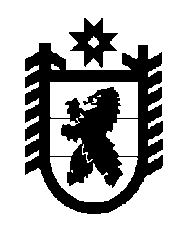 Российская Федерация Республика Карелия    РАСПОРЯЖЕНИЕГЛАВЫ РЕСПУБЛИКИ КАРЕЛИЯВ соответствии с Положением об именных стипендиях имени Я. Ругоева и Р. Рождественского для литературно одаренных студентов и аспирантов высшего профессионального образования, утвержденным Указом Главы Республики Карелия от 31 декабря 2008 года № 98:1. Назначить именную стипендию имени Я. Ругоева для литературно одаренных студентов и аспирантов высшего профессионального образования Казаковой Марии Владимировне, аспирантке федерального государственного бюджетного учреждения науки Института языка, литературы и истории Карельского научного центра Российской академии наук.2. Назначить именную стипендию имени Р. Рождественского для литературно одаренных студентов и аспирантов высшего профес-сионального образования  Каширину Александру Алексеевичу, студенту Института физической культуры, спорта и туризма федерального государственного бюджетного образовательного учреждения высшего образования «Петрозаводский государственный университет».3. Министерству культуры Республики Карелия осуществить выплату именных стипендий имени Я. Ругоева и Р. Рождественского для литературно одаренных студентов и аспирантов высшего профессиональ-ного образования в срок до 31 декабря 2016 года в пределах средств, предусмотренных бюджетной росписью на 2016 год.          Глава Республики  Карелия                                                               А.П. Худилайненг. Петрозаводск28 ноября 2016 года№ 494-р